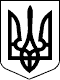 МІНІСТЕРСТВО ЗАХИСТУ ДОВКІЛЛЯ ТА ПРИРОДНИХ РЕСУРСІВ УКРАЇНИН А К А ЗПро внесення змін до Технологічних нормативів допустимих викидів забруднюючих речовин із теплосилових установок, номінальна теплова потужність яких перевищує  50 МВтВідповідно до пункту 8 Порядку розроблення та затвердження нормативів граничнодопустимих викидів забруднюючих речовин із стаціонарних джерел, затвердженого постановою Кабінету Міністрів України від 28 грудня 2001 року № 1780 та підпункту 47 пункту 4 Положення про Міністерство захисту довкілля та природних ресурсів України, затвердженого постановою Кабінету Міністрів України від 25 червня 2020 року № 614,НАКАЗУЮ:1. Внести зміни до пункту 2 розділу І Технологічних нормативів допустимих викидів забруднюючих речовин із теплосилових установок, номінальна теплова потужність яких перевищує 50 МВт, затверджених наказом Міністерства охорони навколишнього природного середовища України                       від 22 жовтня 2008 року № 541, зареєстрованих в Міністерстві юстиції України 17 листопада 2008 року за № 1110/15801, доповнивши новим абзацом такого змісту:«установки, що використовуються для виробництва електричної енергії з природного газу в межах заходів, що вживаються для уникнення ризиків порушення безпеки постачання електричної енергії, відповідно до пункту 134 розділу XVІІ «Прикінцеві та перехідні положення» Закону України «Про ринок електричної енергії», що підтверджується листом Міністерства енергетики України».2. Департаменту запобігання промисловому забрудненню та кліматичної політики (Юлія МОРОЗОВА) забезпечити в установленому законодавством порядку подання цього наказу на державну реєстрацію до Міністерства    юстиції України.3. Цей наказ набирає чинності з дня його офіційного опублікування.4. Контроль за виконанням цього наказу покласти на заступника Міністра Вікторію КИРЕЄВУ.Міністр									Руслан СТРІЛЕЦЬ_________________ 2024 р.  Київ№ _______